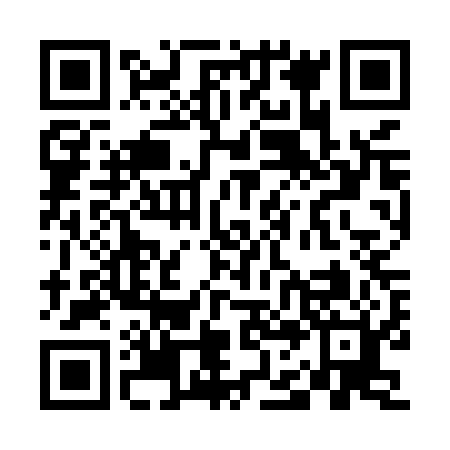 Prayer times for Ahmad Bakhsh Chandi, PakistanWed 1 May 2024 - Fri 31 May 2024High Latitude Method: Angle Based RulePrayer Calculation Method: University of Islamic SciencesAsar Calculation Method: ShafiPrayer times provided by https://www.salahtimes.comDateDayFajrSunriseDhuhrAsrMaghribIsha1Wed4:275:5012:243:546:598:222Thu4:265:4912:243:547:008:233Fri4:265:4912:243:547:008:234Sat4:255:4812:243:547:018:245Sun4:245:4712:243:547:018:256Mon4:235:4612:243:537:028:267Tue4:225:4612:243:537:028:268Wed4:215:4512:243:537:038:279Thu4:205:4512:243:537:038:2810Fri4:195:4412:243:537:048:2911Sat4:185:4312:243:537:048:2912Sun4:185:4312:243:527:058:3013Mon4:175:4212:243:527:058:3114Tue4:165:4212:243:527:068:3215Wed4:155:4112:243:527:068:3216Thu4:155:4112:243:527:078:3317Fri4:145:4012:243:527:088:3418Sat4:135:4012:243:527:088:3519Sun4:135:3912:243:527:098:3520Mon4:125:3912:243:517:098:3621Tue4:115:3812:243:517:108:3722Wed4:115:3812:243:517:108:3823Thu4:105:3812:243:517:118:3824Fri4:105:3712:243:517:118:3925Sat4:095:3712:243:517:128:4026Sun4:095:3712:243:517:128:4027Mon4:085:3612:253:517:138:4128Tue4:085:3612:253:517:138:4229Wed4:075:3612:253:517:148:4230Thu4:075:3612:253:517:148:4331Fri4:075:3612:253:517:158:44